  Association Maison 
  Forestière Hölli 	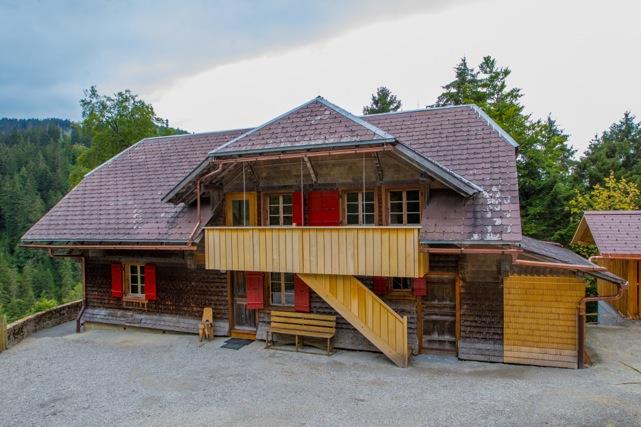   Case postale 9   1737 Plasselb   www.forsthaus-hoelli.ch   info@forsthaus-hoelli.ch Contrat de bail pour la Maison Forestière HölliMaison Forestière HölliLa Maison Forestière Hölli est loué selon les termes et conditions générales comme suit:LocataireAssociation/Entreprise/personne privé	………………………………………..………..Adresse (Rue/no.)				………………………………………..………..CP/lieu						………………………………………..………..Téléphone privé/mobil (obligatoire)		………………………………………..………..Personne responsableNom et prénom				………………………………………..………..Date de naissance				………………………………………..………..Adresse (Rue/no.)				………………………………………..………..CP/lieu						………………………………………..………..Téléphone privé/mobile (obligatoire)	………………………………………..………..Adresse email					………………………………………..………..EvènementRaison et genre de l’évènement		………………………………………..………..Nombre de participants			………………………………………..………..Nombre personnes qui dorment par nuit	………………………………………..………..Date et duréeDébut de location		date   ……………………………        	heure   ……………….Fin de location			date   ……………………………	heure   ……………….Nombre de jours		…………..Remise des clés et laissez passer pour les voitures   	……………………….Nettoyage final :	effectué par le locataire	oui  (……)       non (……)Effectué par le propriétaire, charge CHF 150 .--Prix de location :	selon document « Tarifs de location Maison Forestière Hölli »La/les personne/s responsable/s confirment avoir pris connaissance des conditions générales de location (voir site internet). Il doit assurer par des mesures appropriées que toutes les exigences légales sont respectées. L'organisateur/personne responsable du bail déclare que le formulaire de réservation a été complété de manière complète et véridique.Plasselb, le        ………………………………..Propriétaire : Maison Forestière Hölli		Le locataire : ______________________________			________________________________Personne de contact :	Felix Bürdel   079 / 759 06 20